19.03.2024Отделение Социального фонда России по Краснодарскому краю вводит дополнительный день приема гражданОтделение Социального фонда России по Краснодарскому краю расширяет график приема в своих клиентских службах. Начиная с марта офисы фонда, помимо основного обслуживания по будням, будут принимать посетителей в дополнительный день – каждую последнюю субботу месяца. Граждане и организации смогут получить в этот день весь перечень услуг СФР. Первым дополнительным днем приема станет 30 марта, которое выпадает на последнюю субботу месяца. В этот день, как и во все другие дополнительные дни обслуживания, клиентские службы Отделения  Социального фонда по Краснодарскому краю будут вести прием посетителей с 9:00 до 15:00 часов.Введение еще одного дня работы в течение месяца позволит улучшить клиентское обслуживание и повысит доступность сервисов Социального фонда России. Новый график будет особенно удобен работающим жителям Краснодарского края, поскольку они смогут обратиться за услугами в выходной день.Запись на прием в дополнительный день открыта через электронный сервис СФР: https://es.pfrf.ru/znp/. Уточнить актуальное расписание работы ближайшей клиентской службы с учетом всех изменений всегда можно по телефону контакт-центра: 
8 (800) 100-00-01 (звонок бесплатный).Отметим, что перед посещением клиентского офиса Социального фонда можно попробовать решить возникший вопрос через контакт-центр. Его операторы окажут помощь и постараются дистанционно предоставить необходимую информацию, если это возможно. Если без личного посещения не обойтись, записаться на прием в Социальный фонд можно через сервис предварительной записи.Мы в социальных сетях: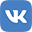 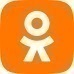 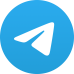 